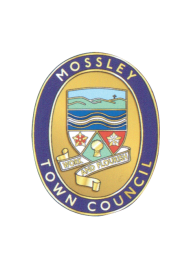 Mossley Town Council‘Virtual Agenda’Mossley Town Council‘Virtual Agenda’Mossley Town Council‘Virtual Agenda’Mossley Town Council‘Virtual Agenda’Mossley Town Council‘Virtual Agenda’To: Members of Mossley Town Council.To: Members of Mossley Town Council.To: Members of Mossley Town Council.To: Members of Mossley Town Council.YOU ARE HEREBY SUMMONED to attend a meeting of the Mossley Town Council to be held on Wednesday 9 December 2020 at 7.30pm at which the following business will be transacted.Note: The live meeting can be accessed via the following link:Mossley Council MeetingTime: Dec 9, 2020 07:30 pmhttps://us02web.zoom.us/j/86468228999?pwd=QlZsOGVmL25xTmJDa0FZYVJPc1Rndz09Meeting ID: 864 6822 8999Passcode: 058938YOU ARE HEREBY SUMMONED to attend a meeting of the Mossley Town Council to be held on Wednesday 9 December 2020 at 7.30pm at which the following business will be transacted.Note: The live meeting can be accessed via the following link:Mossley Council MeetingTime: Dec 9, 2020 07:30 pmhttps://us02web.zoom.us/j/86468228999?pwd=QlZsOGVmL25xTmJDa0FZYVJPc1Rndz09Meeting ID: 864 6822 8999Passcode: 058938YOU ARE HEREBY SUMMONED to attend a meeting of the Mossley Town Council to be held on Wednesday 9 December 2020 at 7.30pm at which the following business will be transacted.Note: The live meeting can be accessed via the following link:Mossley Council MeetingTime: Dec 9, 2020 07:30 pmhttps://us02web.zoom.us/j/86468228999?pwd=QlZsOGVmL25xTmJDa0FZYVJPc1Rndz09Meeting ID: 864 6822 8999Passcode: 058938YOU ARE HEREBY SUMMONED to attend a meeting of the Mossley Town Council to be held on Wednesday 9 December 2020 at 7.30pm at which the following business will be transacted.Note: The live meeting can be accessed via the following link:Mossley Council MeetingTime: Dec 9, 2020 07:30 pmhttps://us02web.zoom.us/j/86468228999?pwd=QlZsOGVmL25xTmJDa0FZYVJPc1Rndz09Meeting ID: 864 6822 8999Passcode: 058938SummonsSummonsSummonsSummonsSummons11Declarations of InterestMembers and Officers are invited to declare any interests they may have in any of the items included on the agenda for this meeting.Declarations of InterestMembers and Officers are invited to declare any interests they may have in any of the items included on the agenda for this meeting.Declarations of InterestMembers and Officers are invited to declare any interests they may have in any of the items included on the agenda for this meeting.22Public EngagementMembers of the public are invited to address the meeting. Any member of the public wishing to do so should notify the Clerk by 5pm on Tuesday 8 December 2020.Note: The Council normally allocates a period of up to 30 minutes for public engagement items, but for this meeting please only notify if the item is urgent. Otherwise please contact the Clerk and we will respond individually. Items  of public interest dealt with will be reported to the next meeting and published on the Town Council website.  Police updateThe local police have been invited to join the meeting and will deliver an update if working practices permit.Mossley Community centre – Grant ApplicationMs Linda Sidebottom has been invited to attend the meeting to answer any questions from members about the grant application.Public EngagementMembers of the public are invited to address the meeting. Any member of the public wishing to do so should notify the Clerk by 5pm on Tuesday 8 December 2020.Note: The Council normally allocates a period of up to 30 minutes for public engagement items, but for this meeting please only notify if the item is urgent. Otherwise please contact the Clerk and we will respond individually. Items  of public interest dealt with will be reported to the next meeting and published on the Town Council website.  Police updateThe local police have been invited to join the meeting and will deliver an update if working practices permit.Mossley Community centre – Grant ApplicationMs Linda Sidebottom has been invited to attend the meeting to answer any questions from members about the grant application.Public EngagementMembers of the public are invited to address the meeting. Any member of the public wishing to do so should notify the Clerk by 5pm on Tuesday 8 December 2020.Note: The Council normally allocates a period of up to 30 minutes for public engagement items, but for this meeting please only notify if the item is urgent. Otherwise please contact the Clerk and we will respond individually. Items  of public interest dealt with will be reported to the next meeting and published on the Town Council website.  Police updateThe local police have been invited to join the meeting and will deliver an update if working practices permit.Mossley Community centre – Grant ApplicationMs Linda Sidebottom has been invited to attend the meeting to answer any questions from members about the grant application.33MinutesTo approve as a correct record and sign the minutes of the meeting of the Town Council held on Wednesday 21 October 2020 (Enclosed)MinutesTo approve as a correct record and sign the minutes of the meeting of the Town Council held on Wednesday 21 October 2020 (Enclosed)MinutesTo approve as a correct record and sign the minutes of the meeting of the Town Council held on Wednesday 21 October 2020 (Enclosed)44Matters ArisingTo consider any matters arising from the minutes of the meeting of the Town Council on Wednesday 21 October 2020 which are not included elsewhere on the Summons.Matters ArisingTo consider any matters arising from the minutes of the meeting of the Town Council on Wednesday 21 October 2020 which are not included elsewhere on the Summons.Matters ArisingTo consider any matters arising from the minutes of the meeting of the Town Council on Wednesday 21 October 2020 which are not included elsewhere on the Summons.55Financial Update – to 30 November 2020Financial Update and Accounts Paid (Enclosed)Financial Update – to 30 November 2020Financial Update and Accounts Paid (Enclosed)Financial Update – to 30 November 2020Financial Update and Accounts Paid (Enclosed)66Salary of the ClerkTo consider a report of the Clerk (Enclosed)Salary of the ClerkTo consider a report of the Clerk (Enclosed)Salary of the ClerkTo consider a report of the Clerk (Enclosed)77Standards CommitteeTo appoint a representative of the Town Council to serve on the TMBC Standards Committee. To be held over until the next meeting.Standards CommitteeTo appoint a representative of the Town Council to serve on the TMBC Standards Committee. To be held over until the next meeting.Standards CommitteeTo appoint a representative of the Town Council to serve on the TMBC Standards Committee. To be held over until the next meeting.88Planning IssuesTo consider the following planning issues relevant to the town:Planning IssuesTo consider the following planning issues relevant to the town:Planning IssuesTo consider the following planning issues relevant to the town:(i)G1 Group Poplars x10 - Crown reduce by 30% at R Plevin and Sons Ltd, Cheshire Street, Mossley (20/00106/TPO)G1 Group Poplars x10 - Crown reduce by 30% at R Plevin and Sons Ltd, Cheshire Street, Mossley (20/00106/TPO)(ii)Proposed first floor side extension at 1 Crown Hill, Mossley (20/01005/FUL)Proposed first floor side extension at 1 Crown Hill, Mossley (20/01005/FUL)(iii)Tree Works at 1 Old Brow Court, Mossley (20/00123/TPO)Tree Works at 1 Old Brow Court, Mossley (20/00123/TPO)(iv)Discharge of condition 13 (contamination) of application 20/00136/FUL at Garage Site Off Roughtown Road, Mossley (20/00106/PLCOND)Discharge of condition 13 (contamination) of application 20/00136/FUL at Garage Site Off Roughtown Road, Mossley (20/00106/PLCOND)(v)First floor side and rear extensions, garage conversion and new front porch at 17 Broadcarr Lane, Mossley (20/01010/FUL)First floor side and rear extensions, garage conversion and new front porch at 17 Broadcarr Lane, Mossley (20/01010/FUL)(vi)Refurbishment of existing decking and construction of new decking to side and rear of property with balustrade and external steps (part retrospective) (resubmission of 20/00278/FUL) at 15 Beechwood Drive, Mossley (20/00892/FUL)Refurbishment of existing decking and construction of new decking to side and rear of property with balustrade and external steps (part retrospective) (resubmission of 20/00278/FUL) at 15 Beechwood Drive, Mossley (20/00892/FUL)(vii)Subdivision of existing dwelling into 2 separate dwellings 1 x one-bedroom 1 x two-bedroom and associated external changes at 51 Arundel Street Mossley (20/00980/FUL)Subdivision of existing dwelling into 2 separate dwellings 1 x one-bedroom 1 x two-bedroom and associated external changes at 51 Arundel Street Mossley (20/00980/FUL)(viii)Retrospective application for the retention of 1800mm high timber screen fencing and the change of use of land to domestic curtilage at 1 Three Counties Road, Mossley (20/00955/FUL)Retrospective application for the retention of 1800mm high timber screen fencing and the change of use of land to domestic curtilage at 1 Three Counties Road, Mossley (20/00955/FUL)(Note: Plans and further information may be viewed on the Tameside MBC website via the following link:https://publicaccess.tameside.gov.uk/online-applications/(Note: Plans and further information may be viewed on the Tameside MBC website via the following link:https://publicaccess.tameside.gov.uk/online-applications/(Note: Plans and further information may be viewed on the Tameside MBC website via the following link:https://publicaccess.tameside.gov.uk/online-applications/99Mossley ‘Christmas Cracker Event’Councillor Pat Mullin to report.Mossley ‘Christmas Cracker Event’Councillor Pat Mullin to report.Mossley ‘Christmas Cracker Event’Councillor Pat Mullin to report.1010Commemorative PlantersCouncillor Dean Aylett to report on progress.Commemorative PlantersCouncillor Dean Aylett to report on progress.Commemorative PlantersCouncillor Dean Aylett to report on progress.1111Tree Planting InitiativesChair to report on progress.Tree Planting InitiativesChair to report on progress.Tree Planting InitiativesChair to report on progress.1212Grant Applications  To determine any applications for grant aid.Mossley Community Centre – Application for £300Grant Applications  To determine any applications for grant aid.Mossley Community Centre – Application for £300Grant Applications  To determine any applications for grant aid.Mossley Community Centre – Application for £3001313Co-option to Vacancies in the Lancashire and Yorkshire WardsTo consider co-opting members to fill vacancies in the Lancashire and Yorkshire Wards following the resignations of former Councillors.Expressions of interest have been received from seven residents. Members have been provided with details of the applicants and their submissions where received.Applicants will be given the opportunity to make a brief presentation to members before members elect to the vacancies.Co-option to Vacancies in the Lancashire and Yorkshire WardsTo consider co-opting members to fill vacancies in the Lancashire and Yorkshire Wards following the resignations of former Councillors.Expressions of interest have been received from seven residents. Members have been provided with details of the applicants and their submissions where received.Applicants will be given the opportunity to make a brief presentation to members before members elect to the vacancies.Co-option to Vacancies in the Lancashire and Yorkshire WardsTo consider co-opting members to fill vacancies in the Lancashire and Yorkshire Wards following the resignations of former Councillors.Expressions of interest have been received from seven residents. Members have been provided with details of the applicants and their submissions where received.Applicants will be given the opportunity to make a brief presentation to members before members elect to the vacancies.1414CorrespondenceClerk to reportCorrespondenceClerk to reportCorrespondenceClerk to reportMike IvesonClerk to the Council12 NetherleesLeesOldhamOL4 5BATel: 07809 690890Mike IvesonClerk to the Council12 NetherleesLeesOldhamOL4 5BATel: 07809 6908902 December 2020